Școalã Doctoralã ADMINISTRAȚIE ȘI POLITICI PUBLICEEvidenţã doctoranzi în stagiu şi în perioadã de graţieAn universitar 2022-2023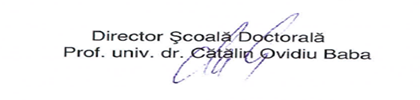 Nume si prenume Anul inmatricularii Profesor coordonatorBRATU E PETRUT2022Conf. Univ. dr.  Raluca Ioana AntonieCIUCHIȚĂ M FLORINA-ADINA2022Prof. univ. dr. Calin  Emilian HinteaLĂPĂDATU A MARIA2022Conf. Univ. dr.  Raluca Ioana AntonieMEREUȚĂ - TEODORA2022Prof. dr. Răzvan Mircea CherecheşMIHAI C-GHE RAMONA2022Prof. univ. dr. Dan Tudor LazărPERȘA R ANDREEA-PAULA2022Prof. univ.dr. Cornelia MacariePURTATOR A LIVIU2022Conf.univ.dr. Viorel StanicaRUSU V BOGDAN-VASILE2022Conf.univ.dr. Viorel StanicaSIMA D-I GEORGIANA-CRISTINA2022Conf.univ.dr. Bogdana NeamţuTĂNASE V. DENISA2022Prof. univ. dr. Calin  Emilian HinteaVISINOIU  (BIRSAN) CRISTINA ELENA2022Prof. dr. Răzvan Mircea CherecheşGABOREAN AL SIMONA ANDREEA2021Conf. Univ. dr.  Raluca Ioana AntonieVEREHA V OLIVIA-IRINA2021Conf. Univ. dr.  Raluca Ioana AntonieVIJULIE I FLORENTINA VIOLETA2021Conf. Univ. dr.  Raluca Ioana AntonieBUFTIC PETRU ALEXANDRU2021Conf.univ.dr. Bogdana NeamţuHOSSU V GELU-AUREL2021Conf.univ.dr. Bogdana NeamţuMĂTEA O.-D. ZSUZSA-KATALIN2021Conf.univ.dr. Bogdana NeamţuDITA F NARCISA FLORENTINA2021Prof. dr. Răzvan Mircea CherecheşGOLOGAN G ANCA GEORGIANA2021Prof. dr. Răzvan Mircea CherecheşBRINZAC Z MONICA GEORGIANA2021Prof. univ. dr. Catalin Ovidiu BabaPOP M.A. PAUL ADRIAN2021Prof. univ. dr. Catalin Ovidiu BabaSURDU T RAREȘ-TUDOR2021Prof. univ. dr. Dan Tudor LazărCUCURA I DANIEL-DORIN2021Prof. univ.dr. Cornelia MacarieGÂSCĂ F GIORGIANA-FLORINA2021Prof. univ.dr. Cornelia MacarieCOTORANU DANIELA2020Conf. Univ. dr.  Raluca Ioana AntonieSTOICA OLIVIU2020Conf. Univ. dr.  Raluca Ioana AntonieCHIRA MIHAI-ALEXANDRU2020Conf. Univ. dr.  Raluca Ioana AntonieNAGY ANDREI 2020Conf. Univ. dr.  Raluca Ioana AntonieCOJOCARIU DIANA NICOLETA2020Conf.univ.dr. Bogdana NeamţuGAVRILOAIA GEORGE-CRISTIAN2020Conf.univ.dr. Viorel StanicaPOPOVICI NAOMI2020Prof. dr. Răzvan Mircea CherecheşESCARIU DIANA-GEORGIANA2020Prof. dr. Răzvan Mircea CherecheşPOP ANDREI VIRGIL2020Prof. univ. dr. Calin  Emilian HinteaMAZILU MARILENA2020Prof. univ. dr. Cătălin Ovidiu BabaMACEC VALENTIN2020Prof. univ. dr. Cătălin Ovidiu BabaBIGEA GEORGIANA2020Prof. univ. dr. Christian  Radu CherejiBERES ALEXANDRU-DORIAN2020Prof. univ. dr. Dan Tudor LazărBELEI ANCA2020Prof. univ. dr. Dan Tudor LazărMOCAN DAN2020Prof. univ. dr. Dan Tudor LazărGANSCA DIANA2020Prof. univ.dr. Cornelia MacarieGLODEAN S. ELENA ALINA2019Conf.univ.dr. Bogdana NeamţuMIR V. VEACESLAV2019Conf.univ.dr. Bogdana NeamţuNEGREA N. MIHAI2019Prof. dr. Răzvan Mircea CherecheşISTRATE I. MIRABELA IOANA 2019Prof. dr. Răzvan Mircea CherecheşANDRIANU F-C. ALEXANDRA-BIANCA2019Prof. univ. dr. Calin  Emilian HinteaDRAGONICI (CAS. OLTEAN) V. MIHAELA2019Prof. univ. dr. Calin  Emilian HinteaPOP (cas. MUNTEANU) V. IOANA 2019Prof. univ. dr. Calin  Emilian HinteaHETEA A. CRISTIAN2019Prof. univ. dr. Catalin Ovidiu BabaPOP ADRIAN GRIGORE 2019Prof. univ. dr. Christian  Radu CherejiHIDAN C. DIANA 2019Prof. univ.dr. Cornelia MacarieCORB MIHAI SAMIR 2018Conf. Univ. dr.  Raluca Ioana AntonieRADU ANDREEA FLORINA 2018Conf. Univ. dr.  Raluca Ioana AntonieAVRAM G. GEORGIANA MARIA2018Conf.univ.dr. Bogdana NeamţuZHAO JUANJUAN LIU ZHAO2018Conf.univ.dr. Bogdana NeamţuOLARU IOANA GABRIELA 2018Conf.univ.dr. Viorel StanicaMARCU ANDREEA CRISTINA 2018Prof. dr. Răzvan Mircea CherecheşHARIN I. ANDREI 2018Prof. univ. dr. Dan Tudor LazărCOLUMBAN A. ALEXANDRA2018Prof. univ.dr. Cornelia MacarieGOLOMAN N. IONUȚ NICOLAE2018Prof. univ.dr. Cornelia MacarieMIHEȘTEAN V. MIRCEA IOAN 2017Conf. Univ. dr.  Raluca Ioana AntonieCRĂCIUNESCU I.S. IOANA COSMINA2017Conf. Univ. dr.  Raluca Ioana AntonieMIERTOIU ALINA-DENISA2017Conf.univ.dr. Bogdana NeamţuCOSTAŞIU (cas. BOLDOR) GEORGIANA-CECILIA-RARA2017Conf.univ.dr. Bogdana NeamţuIGREȚ R.I. IOANA RALUCA 2017Conf.univ.dr. Bogdana NeamţuMIXICH F. VLAD ALEXANDRU 2017Prof. dr. Răzvan Mircea CherecheşHOŞTINĂ C. ANDREEA2017Prof. dr. Răzvan Mircea CherecheşZBRANCA N. MARIA RARIŢA2017Prof. univ. dr. Calin  Emilian HinteaNECHITA DRAGOȘ BOGDAN 2017Prof. univ. dr. Cătălin Ovidiu BabaŞUTA ŞTEFAN GRIGORE 2017Prof. univ. dr. Cătălin Ovidiu BabaSOMEŞAN (cas. VÎTCĂ) LILIANA2017Prof. univ.dr. Cornelia MacarieZOLDE C. ANDREA2016Conf. Univ. dr.  Raluca Ioana AntonieMITROI I. SERGIU2016Conf. Univ. dr.  Raluca Ioana AntoniePALIBRODA ADRIANA2016Prof. dr. Răzvan Mircea CherecheşHADADEA I. IONUT CATALIN2016Prof. univ. dr. Calin  Emilian HinteaPOTCOVEL C. ELENA2016Prof. univ. dr. Calin  Emilian HinteaVLAS F. GEORGE2016Prof. univ. dr. Calin  Emilian HinteaMOISIN V. RADU2016Prof. univ. dr. Cătălin Ovidiu BabaTCACIUC D. CRISTIAN2016Prof. univ. dr. Dan Tudor LazărTUDORICA M. ADA2016Prof. univ.dr. Cornelia Macarie